Unit:	Bald Hill RX Unit F and G                                         Date: April 16 – 18, 2021Fuel Type: Ponderosa Pine Litter Fuel Model: TL 8Acres Planned: 4000 Acres Burned: 1800	FEMO: Heather Heward, Christine DroskeFEMO (t): Steven BeckerFire Effects and Meeting Objectives:Fire behavior remained low throughout the burn period with rates of spread around 3 ch/hr and flame lengths 1-3 feet. Handn ignition was used along property lines, unit boundaries and RCAs. Aerial ignition by PSD was used for the rest of the unit starting at snow line and progressively working down slope. Resource and prescribed fire objectives were met by the burn. Purpose and Resource Management Goals:Manage vegetation to meet desired future conditions as specified in the Forest Plan. Promote growth of medium sized trees to large size class. Reduce canopy closure in areas that have existing high canopy closures. Manage fire within its historic fire return interval. Prevent active ignition in RCAs (300’ perennial, 150’ intermittent), but allow fire to back into these areas ResourcesOverhead 4Femos/ trainees 3Helicopter 1Type 4 Engines 2 (6 total personnel between the 2)BLM handcrew 4Krassel Helitack 4Boise handcrew 6Nez Perce handcrew 3UTVATVAdditional 4 helitack at helispot 2 HECM / 2 PLDOKrassel Helitack 4 and one of the Type 4 engines were identified as contingency and were on site due to the long response time to the burn.Specific Prescribed Fire Objectives:Total loading reduction on the site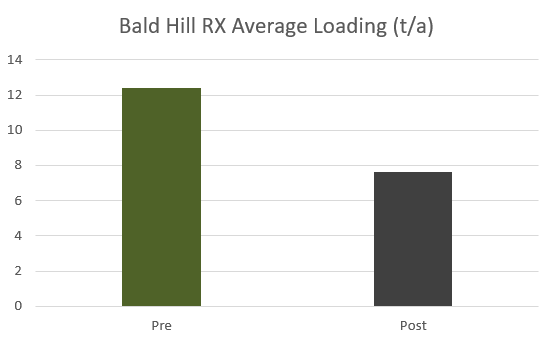 Site Description: The burn unit is on a 20 to 70% slope with south aspect. This is a second RX entry in primarily uneven-age stand of ponderosa pines between 5-20” dbh with patches of Douglas-fir. The understory is mostly pine litter. Observed fire behavior.Fire behavior observatiosn were taken throughout the day on each burn. The general fire behavior was very similar each dayPine litterHeadFL – 1 to 3 ftROS – 2 to 4, maxing at 6 ch/hBack	FL – 0.5 to 1 ft	ROS – 0.5 to 1 ch/hLow shrub (Oregon grape, kinikinick)HeadFL – 0.5 to 1 ftROS – <0.5 ch/hApril 16th, 2021 (South portion of unit F)0830	Briefing at the Whiskey Creek Parking1120	Test fire east of whiskey creek 1900	Complete ignitionApril 17th, 2021 (Unit F)0830	Briefing at Krassel1108	Test fire through aerial ignition 1200	First pass with aerial ignition consuming. Fuels receptive, fire working through rocks smoldering and creeping. Smoke lofting up, wispy. Isolated torching.   1330	Backing fire .5 to 1 ch/hr., smoke starting to shade out the unit. 1420	Ignitions tied into DP 21450	Started hand ignitions from DP 4-51510	Paused ignitions between DP 5 and 6 due to holding concerns. 1545	Ignitions resumed1555	Completed ignitions at DP7. Smoke is light and wispy traveling upslope and then being carried to the south with the transport winds. Fire continuing to back downhill toward road. Primarily carrying through the needle cast. 1620	Return to KrasselApril 18th, 2021 (Unit G)0800 	Briefing at Krassel 1040	Test fire completed successfully black line ignitions begin1050	Smoke moving west to east, pushing up hill due to terrain driven winds1130	Aerial ignitions working with hand ignitions to get desired fire effects1250	Hand ignitions begin on the southwest corner of G. Aerial ignitions are coming together. Slight increase in fire behavior, achieving desired results. 1340	Aerial ignitions seemed to be achieving desired results. Clean up with hand ignition along lower edges. 1730	Return to KrasselFire Weather04.16.202104.17 .21	4.18.2021Payette National ForestKrassel Ranger DistrictFire Effects Monitoring Report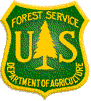 ObjectiveObtainedFire in 40 – 80 % of target area~80% of target area burned 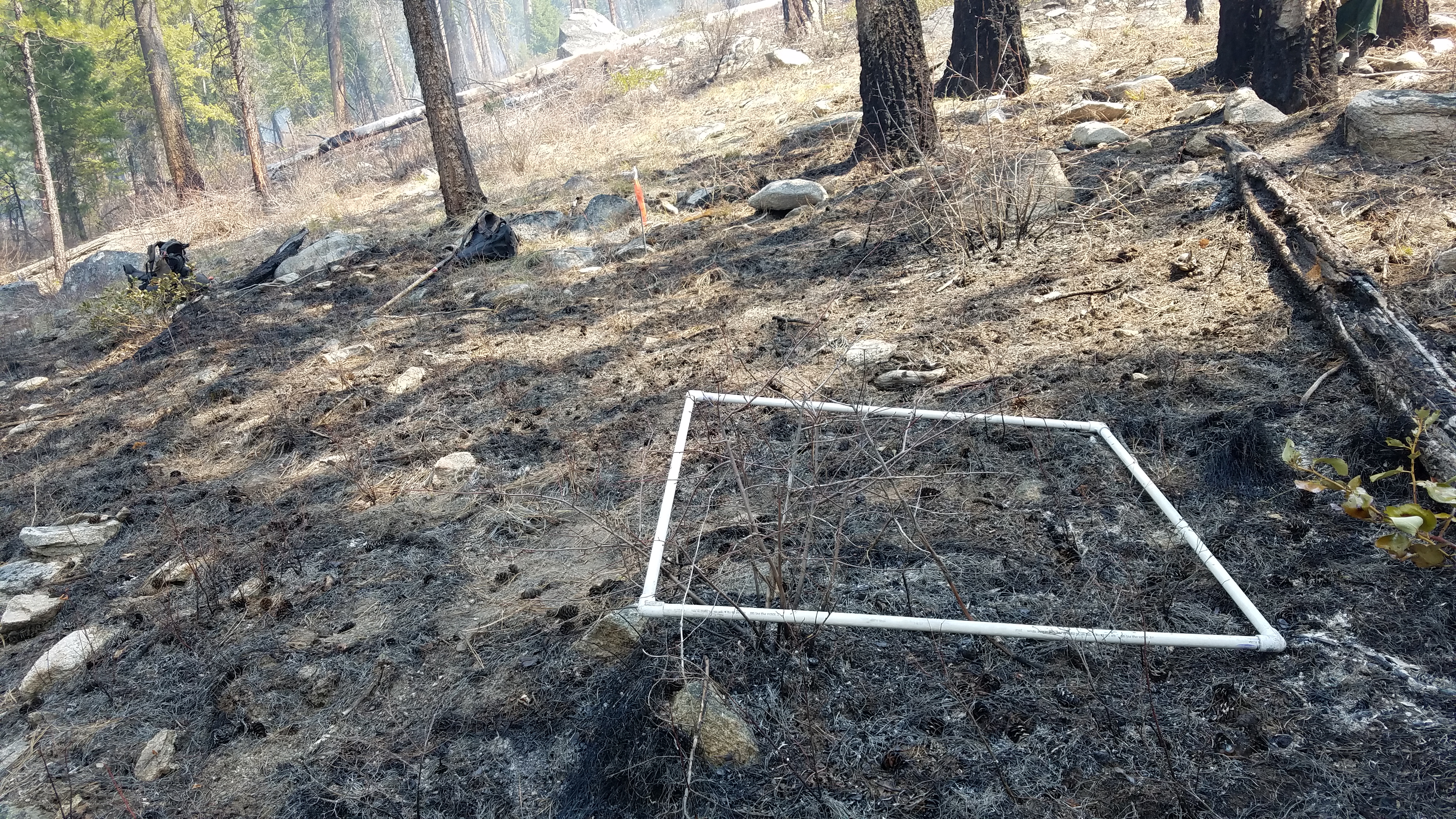 Mortality in trees >20 in. dbh <10%Achieved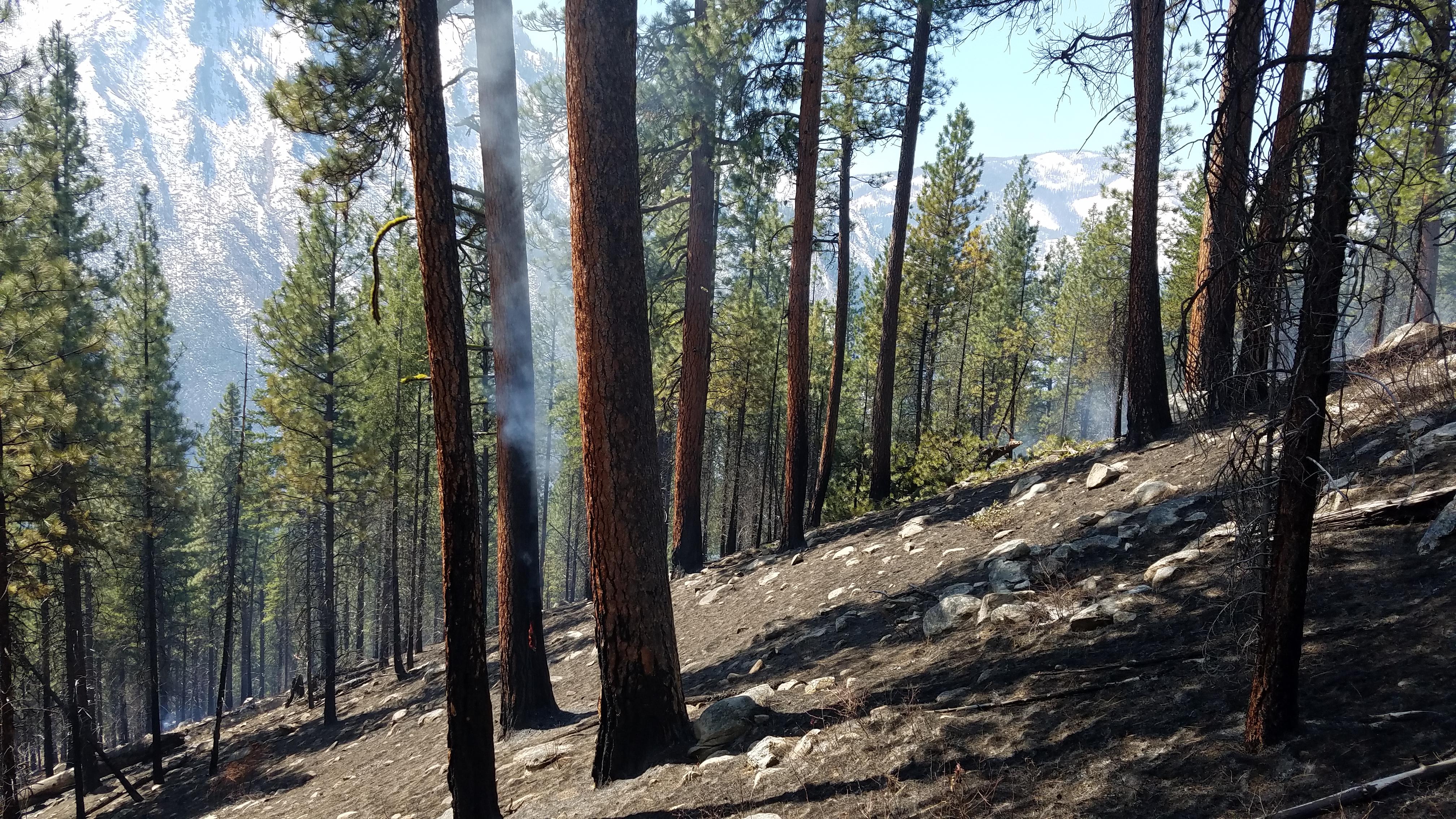 Retain 4 -10 tons/acre of material greater than 3” in diameter.Achieved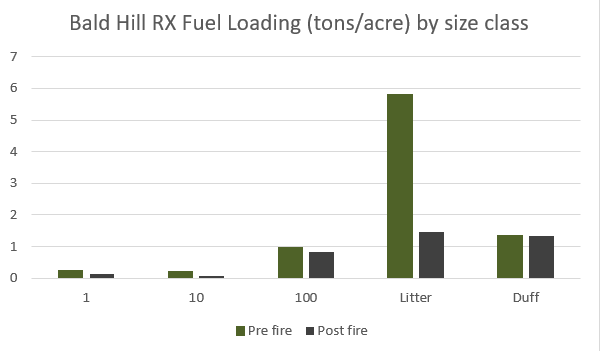 Minimize consumption of fuels over 15” in diameterAchieved 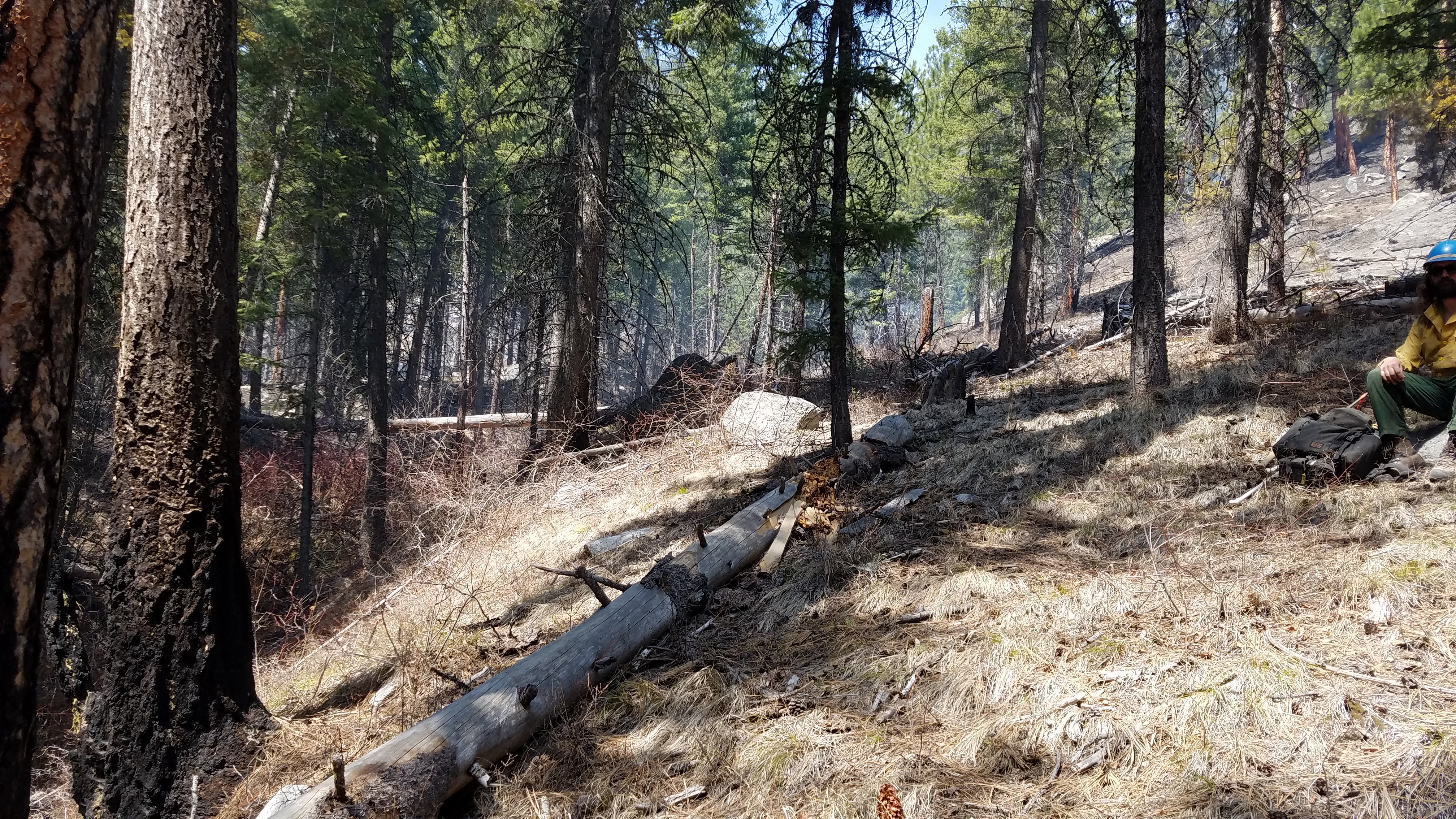 Maintain an average of 50% of the duffAchieved (see table 1)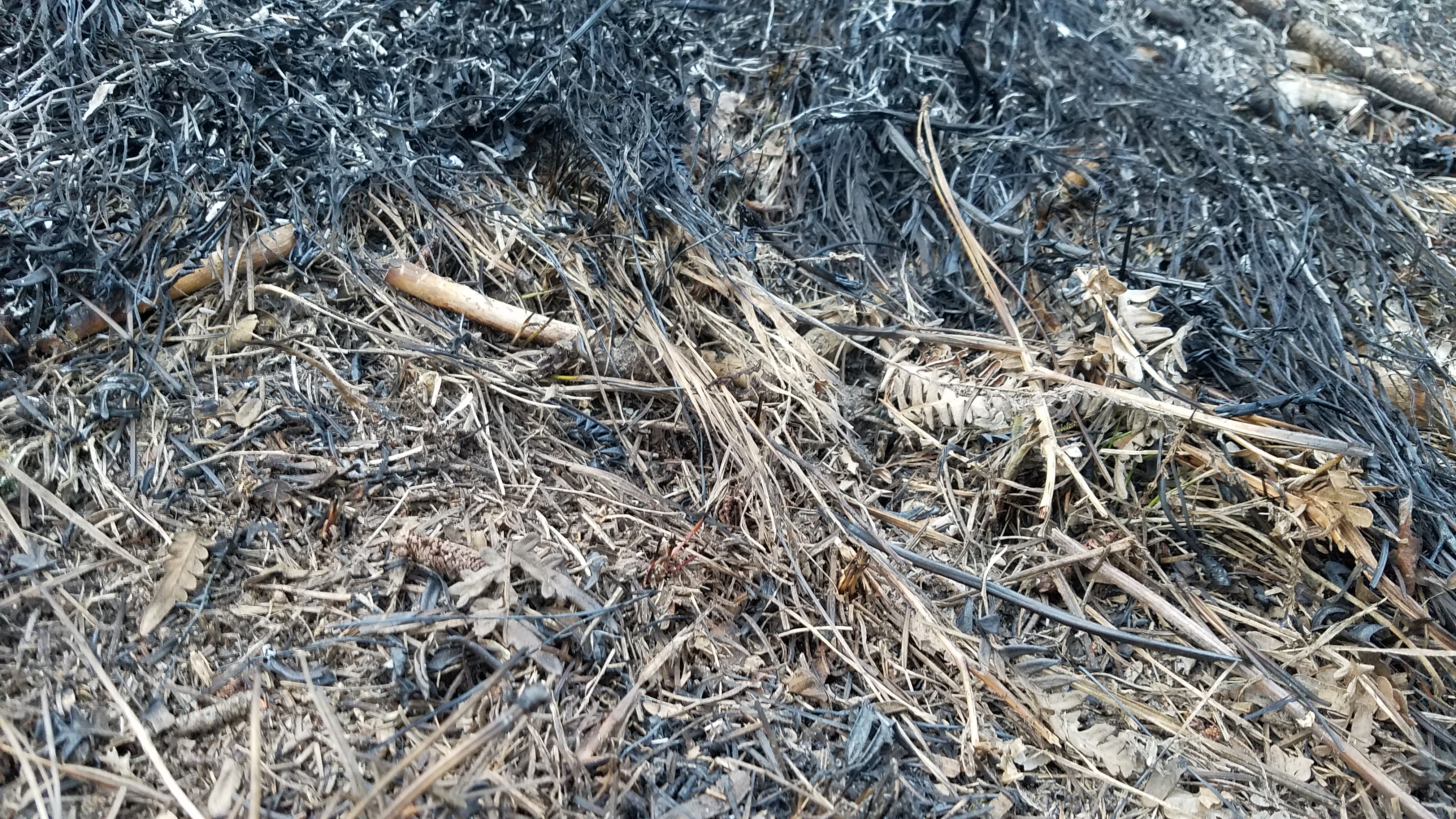 Limit fire in PVG 6 -11 (grand fir, subalpine fir, lodgepole pine) to less than 20% of its extent.Achieved TIMELOCATIONDRY BULBRHWIND SPEEDWIND DIR.% CLOUD COVERFINE DEAD FUEL PROB. OF IGNITION1000DP 64439Calm408401100DP 345283-5S307401200DP 349274-6S SW206501300East of DP 352214-6S SE205601400DP 1.555181-3E04/770/401500East of DP 1.553151-3E04/770/401600West of DP 255151-3SE05/760/401700DP 259181-3S05/760/401800DP 1.559191-3SW07/940/301900Below DP 25819Calm07/940/301920Below DP 2540TIMELOCATIONDRY BULBRHWIND SPEEDWIND DIR.% CLOUD COVERFINE DEAD FUEL PROB. OF IGNITION1100DP 3.551301-3w07/940/301200DP 3.553261-3sw06/750/301300DP 457223-5sw05/860/401400DP 3.559211-3w05/860/401500DP 461211-3s05/860/401600DP 562191-3sw05/860/40TIMELOCATIONDRY BULBRHWIND SPEEDWIND SPEED (GUSTS)WIND DIR.FINE DEAD FUEL PROB. OF IGNITION1000DP 947451-3e10301100In unit G54381-3e10301200In unit G603403sw6/1050/301300In unit G61252-5sw6/950/301400DP 3.569163-5sw4/770/401500DP1268163-57-10sw4/770/401600DP1268163-54/770/401700DP1268163-54/770/40